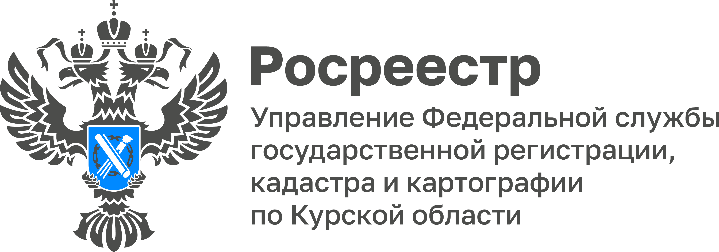 К жителям Рыльского района приедет «Правомобиль»В рамках проекта «Правомобиль» специалисты Курского Росреестра вновь окажут бесплатную юридическую помощь жителям приграничного района Курской области по вопросам кадастрового учета и регистрации прав на недвижимое имущество, включая оказание правовой помощи участникам СВО и членам их семей.Прием граждан будет проводиться в Администрации г. Рыльска                 24 ноября 2023 года в 11:00  по адресу: Курская область, г. Рыльск,                       ул. К. Либкнехта, д. 9.